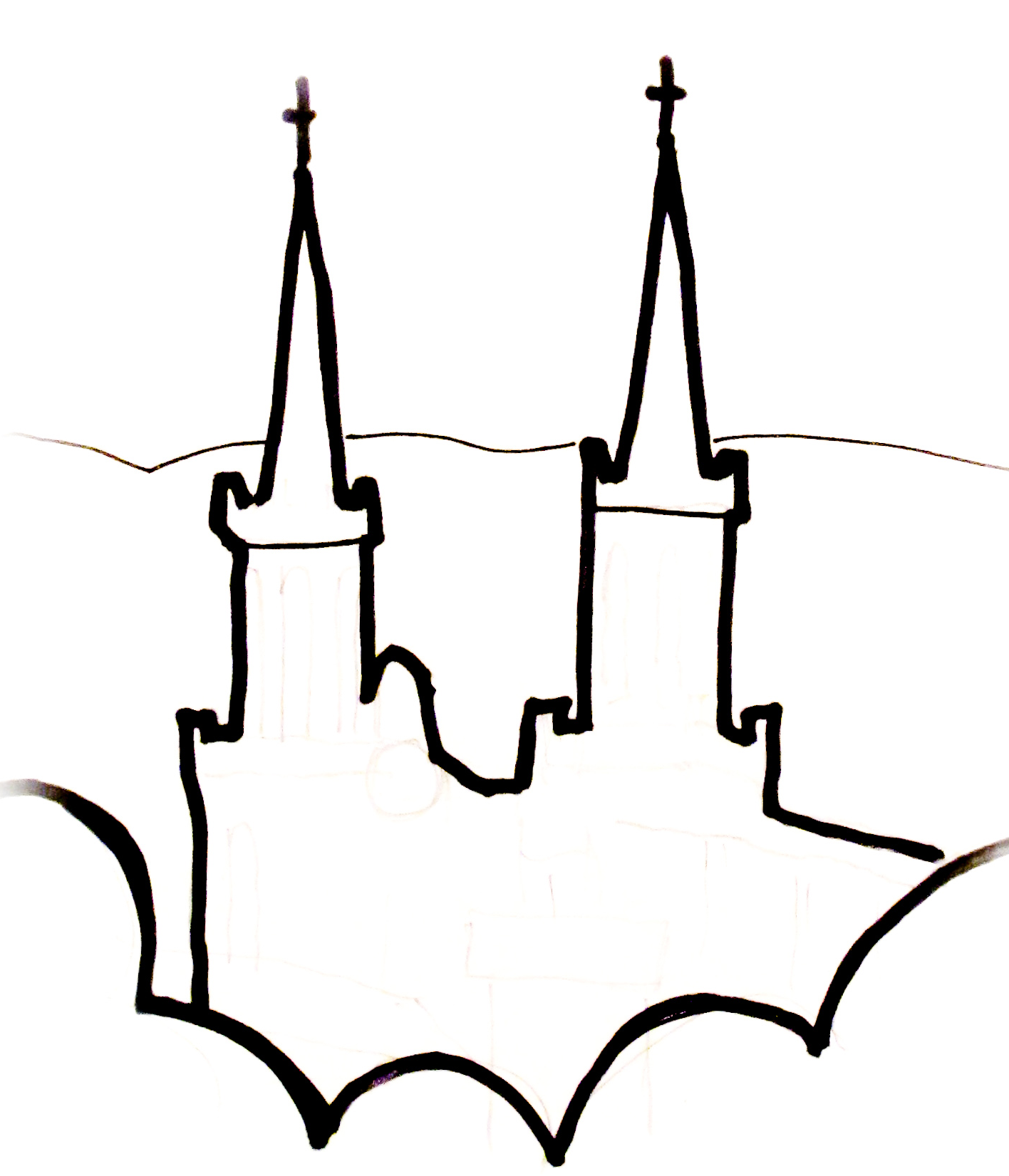 Samedi 26 octobre 2019BASILIQUE de l’ABBAYESAINT-MICHEL DE FRIGOLET  JOURNEE  des  MALADES                13h30 : Accueil des participants15h00 : Célébration de la ParoleSacrement des Malades                 Goûter (offert à la Maison St Augustin)INSCRIPTIONSPar mail : economat@frigolet.comPar poste : Abbaye de Saint-Michel de Frigolet. 13150. TARASCONFeuille d’inscription (individuelle ou maison de retraite) Téléchargeable sur www.frigolet.comou disponible dans les paroissesRenseignements au                  04 90 95 70 07              (10H-12H et 15H-18H)